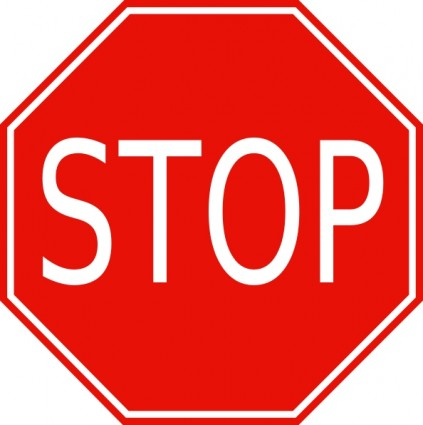 IF YOU HAVE TRAVELLED FROM CHINA WITHIN THE LAST 14 DAYS PLEASE DO NOT ENTER THE SURGERY BUILDING.PLEASE GO HOME AND PHONE THE PRACTICE ON number********AND WE WILL ARRANGE A TELEPHONE CONSULTATION WITH ONE OF OUR DOCTORSTHANK YOU FOR YOUR CO-OPERATION Practice name ***********************